SZKOŁA PODSTAWOWA NR 59 IM. BOLESŁAWA KRZYWOUSTEGO          
70 – 789 SZCZECIN                                                               tel. 914633795
UL. DĄBSKA 105                                                                        kom. 501479795 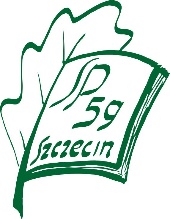  www.sp59szczecin.pl                                    e-mail:sekretariat@sp59.szczecin.plSzczecin , dnia …………………r. .......................................................... (Imiona i nazwisko rodziców) .......................................................... (adres) tel. ……………...............................     Pani Cecylia Baran  Dyrektor Szkoły Podstawowej nr 59im. B. Krzywoustego w SzczecinieWNIOSEK O PRZYJĘCIE UCZNIA DO ODDZIAŁU  SPORTOWEGOZwracam się z prośba o przyjęcie mojego dziecka 
       …………………………………………………..  ucznia kl. …………….
                            imię i nazwisko dziecka
o przyjęcie do oddziału sportowego o profilu:  piłka ręczna dziewcząt /  piłka nożna chłopców. Obecnie jest ucz. klasy III ….  w ……………………………………………….Wyrażam zgodę. na udział mojego dziecka w próbie sprawności fizycznej Oświadczam, iż znane są mi wymagania zawarte w regulaminie naboru do oddziału sportowego. Zobowiązuję się w wyznaczonym terminie dostarczyć oświadczenie lekarza podstawowej opieki zdrowotnej o stanie zdrowia mojego dziecka.…………………………………                  2.  ………………………………
( Podpis rodziców/ prawnych opiekunów)Załączniki:Oświadczenie nr 1 Oświadczenie nr 2Orzeczenie o bardzo dobrym stanie zdrowia wydane przez lekarza podstawowej opieki zdrowotnej / ksero karty sportowcaKarta ucznia /obowiązuje kandydatów spoza SP59/Załączniki do pobrania ze strony www.sp59.szczecin.pl.  zakładka „rekrutacja”.